Birdwood High School: Stage 1 English
2017, Semester 1: Outline of Assessment***
Mr. Mak Djukic
mak.djukic680@schools.sa.edu.au 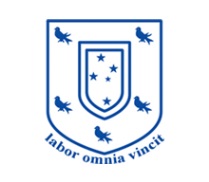 **Early end to Semester 1 in Week 8, as Week 9 commences Semester 2.***The dates and assessment items above are subject to change, depending on teacher discretion.Birdwood High School: Stage 1 English
2017, Semester 1: Outline of Assessment***
Mr. Mak Djukic
mak.djukic680@schools.sa.edu.au Term 1Weeks1 - 5Creating Texts:‘Charity’ Oral (25%)(5 minutes maximum multi-modal presentation)Students persuade an audience to support a charity or NGO – in the form of a visual presentation; Speech with Powerpoint.Independent:
Intertextual Study 
(1000 word Essay) (25%)Term 1: Viewing, Reading, Drafting IdeasIn own time: Students to complete an Intertextual Study (1000 words Essay)Choose a novel for independent study.Read, annotate, for techniques, themes and effects on viewer/readerFind another text (novel, magazine or newspaper article, podcast, TV show, film, etc) that is somehow connected – through ideas, perspectives, characterisation, setting, etc Term 2: Drafting and Synthesising IdeasCompare and contrast the main ideas/themes/perspectives; techniques used; setting; characters; genreComplete Essay SkeletonDraft, Draft, Draft
Peer-ReadSubmit Teacher DraftSubmit Final6 - 9Responding To Texts:‘Fringe’ Theatre Review (25%)Students attend a ‘Live’ theatrical production and write a review of the show.
(800 words or 5 minute multimodal oral presentation)Independent:
Intertextual Study 
(1000 word Essay) (25%)Term 1: Viewing, Reading, Drafting IdeasIn own time: Students to complete an Intertextual Study (1000 words Essay)Choose a novel for independent study.Read, annotate, for techniques, themes and effects on viewer/readerFind another text (novel, magazine or newspaper article, podcast, TV show, film, etc) that is somehow connected – through ideas, perspectives, characterisation, setting, etc Term 2: Drafting and Synthesising IdeasCompare and contrast the main ideas/themes/perspectives; techniques used; setting; characters; genreComplete Essay SkeletonDraft, Draft, Draft
Peer-ReadSubmit Teacher DraftSubmit Final10 - 11Responding To Texts:‘Film’ Analysis Essay (25%)Students view a class film, then produce a written or oral response to the film, considering themes and techniques used.Independent:
Intertextual Study 
(1000 word Essay) (25%)Term 1: Viewing, Reading, Drafting IdeasIn own time: Students to complete an Intertextual Study (1000 words Essay)Choose a novel for independent study.Read, annotate, for techniques, themes and effects on viewer/readerFind another text (novel, magazine or newspaper article, podcast, TV show, film, etc) that is somehow connected – through ideas, perspectives, characterisation, setting, etc Term 2: Drafting and Synthesising IdeasCompare and contrast the main ideas/themes/perspectives; techniques used; setting; characters; genreComplete Essay SkeletonDraft, Draft, Draft
Peer-ReadSubmit Teacher DraftSubmit FinalTerm 21 - 3Continue with Responding To Texts:‘Film’ Analysis Essay (25%)Independent:
Intertextual Study 
(1000 word Essay) (25%)Term 1: Viewing, Reading, Drafting IdeasIn own time: Students to complete an Intertextual Study (1000 words Essay)Choose a novel for independent study.Read, annotate, for techniques, themes and effects on viewer/readerFind another text (novel, magazine or newspaper article, podcast, TV show, film, etc) that is somehow connected – through ideas, perspectives, characterisation, setting, etc Term 2: Drafting and Synthesising IdeasCompare and contrast the main ideas/themes/perspectives; techniques used; setting; characters; genreComplete Essay SkeletonDraft, Draft, Draft
Peer-ReadSubmit Teacher DraftSubmit Final4- 7**Dedicate sessions to completing the Intertextual StudyDraft due: Week 6, Term 2Final due: Week 7 Term 2Independent:
Intertextual Study 
(1000 word Essay) (25%)Term 1: Viewing, Reading, Drafting IdeasIn own time: Students to complete an Intertextual Study (1000 words Essay)Choose a novel for independent study.Read, annotate, for techniques, themes and effects on viewer/readerFind another text (novel, magazine or newspaper article, podcast, TV show, film, etc) that is somehow connected – through ideas, perspectives, characterisation, setting, etc Term 2: Drafting and Synthesising IdeasCompare and contrast the main ideas/themes/perspectives; techniques used; setting; characters; genreComplete Essay SkeletonDraft, Draft, Draft
Peer-ReadSubmit Teacher DraftSubmit Final